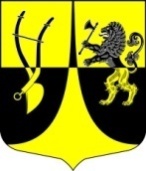 Администрация муниципального образования« Пустомержское сельское поселение»  Кингисеппского муниципального районаЛенинградской областиР А С П О Р Я Ж Е Н И Е29 июля  2021    № 64-рО внесении изменений в распоряжение администрации от 27.08.2020г. № 51/1-р «О мерах по предотвращению распространения новой коронавирусной инфекции (COVID-19) на территории МО «Пустомержское сельское поселение» Кингисеппского муниципального района Ленинградской области»           На основании постановления Правительства Ленинградской области от 29.07.2021г. № 487 «О внесении изменений в постановление Правительства Ленинградской области от 13 августа 2021 года № 573 «О мерах по предотвращению распространения новой коронавирусной инфекции (COVID-19) на территории Ленинградской области и признании утратившими силу отдельных постановлений Правительства Ленинградской области», внести изменения в распоряжение администрации МО «Пустомержское сельское поселение» от 27.08.2020 № 51/1-р «О мерах по предотвращению распространения новой коронавирусной инфекции (COVID-19) на территории МО «Пустомержское сельское поселение» Кингисеппского муниципального района Ленинградской области»  :Приложении № 1 «Перечень сфер деятельности, в которых устанавливаются ограничения деятельности хозяйствующих субъектов, организации» абзац 4 изложить в следующей редакции:До 01 сентября 2021 года :- Физкультурные и спортивные мероприятия – разрешается при условии нахождения в помещении не более одного человека на 4 кв. м. и не более 100 участников и зрителей единовременно, на открытом воздухе – при условии численности участников и зрителей, которая не может привышать 50 процентов от общей вместимости мест проведения таких соревнований, но не более 500 человек единовременно. - Проведение коллективных мероприятий, таких как свадьбы, банкеты, дни рождения, семейные торжества, поминки, иных подобных коллективных мероприятий допускается в общественных местах и в помещениях предприятий общественного питания – при условии, что общее количество не будет превышать 50 человек и при условии применения средств индивидуальной защиты органов дыхания (гигиенические маски, респираторы). Превышение установленного ограничения по количеству участников возможно, но не более 500 человек коллективного мероприятия документов, подтверждающих прохождение полного курса вакцинации от (COVID-19) (сертификат, справка) с учетом медицинских противопоказаний к проведению вакцинации от (COVID-19), или факт заболевания COVID-19 в течение последних шести месяцев, или отрицательный результат лабораторного исследования методом полимеразной цепной реакции на наличие коронавирусной инфекции (COVID-19), проведенного не позднее, чем за 72 часа.2. Настоящее распоряжение вступает в силу с 29.07.2021 года.3. Настоящее распоряжение опубликовать в средствах массовой информации и разместить на официальном сайте администрации МО «Пустомержское сельское поселение» в информационно телекоммуникационной сети «Интернет».И.о главы администрацииМО «Пустомержское сельское поселение»                         А.А. АртемьевИсп.Иванова Ю.А. (81375) 64435